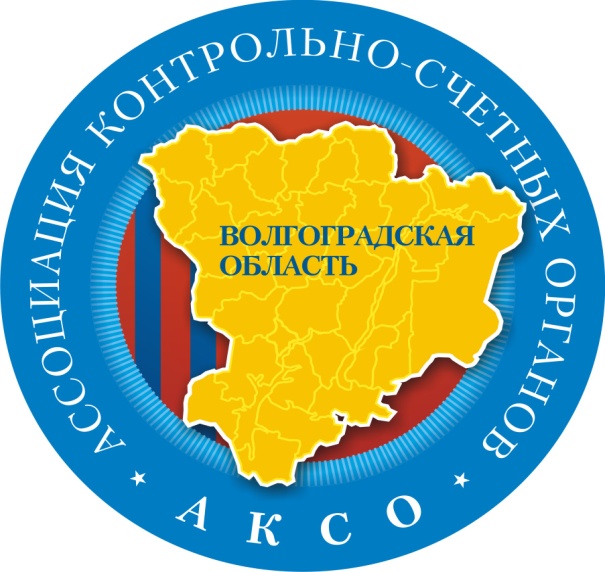 О Т Ч Е То работе Ассоциации контрольно-счетных органовВолгоградской областиза 2018 годВолгоград2019Отчет утвержден ХIII конференциейАссоциации контрольно-счетных органов Волгоградской области12 апреля 2019 года.ОглавлениеОсновные итоги деятельности Ассоциации контрольно-счетных органов Волгоградской области в 2018 году1. Численность сотрудников	42. Работа Ассоциации Контрольно-счетных органов Волгоградской области по развитию внешнего государственного и муниципального финансового контроля	53. Заседание Президиума Ассоциации контрольно-счетных органов Волгоградской области. ХII конференция Ассоциации	74. Контрольно-ревизионная работа муниципальных контрольно-счетных органов Волгоградской области	85. Экспертно-аналитическая работа контрольно-счетных органов	96. Взаимодействие контрольно-счетных органов Волгоградской области с правоохранительными органами.	97. Содействие Ассоциации КСО Волгоградской области в обеспечении гласности в деятельности контрольно-счетных органов муниципальных образований Волгоградской области.	9Ассоциация контрольно-счетных органов Волгоградской области (далее Ассоциация КСО ВО, Ассоциация) создана 26 декабря 2006 года в целях повышения эффективности государственного и муниципального финансового контроля, координации деятельности контрольно-счетных органов муниципальных образований  Волгоградской области и укрепления сотрудничества между ними. В состав Ассоциация контрольно-счетных органов Волгоградской области входят контрольно-счетная палата Волгоградской области (далее – КСП Волгоградской области) и 42 контрольно-счетных органа муниципальных образований Волгоградской области (далее – КСО), созданных представительными органами местного самоуправления, и являющиеся самостоятельными юридическими лицами. Отчет о работе Ассоциации подготовлен для представления на ХIII конференции Ассоциации контрольно-счетных органов Волгоградской области в соответствии с пунктом 21. статьи 5. Устава Ассоциации.При подготовке отчета использованы основные показатели деятельности, представленные в Президиум Ассоциации руководителями  контрольно-счетных органов муниципальных образований Волгоградской области по итогам работы в 2018 году. Отчет рассмотрен на заседании Президиума Ассоциации 12 апреля 2019 года и рекомендован для утверждения на ХIII –ой конференции.Основные итоги деятельности Ассоциации контрольно-счетных органов Волгоградской области в 2018 году1. Численность сотрудниковНа 1 января 2019 года в муниципальных образованиях Волгоградской области насчитывается 41 КСО (полномочия контрольно-счетной палаты городского поселения г.Котово переданы в КСП Котовского муниципального района), из них:6 в городских округах;32 в муниципальных районах;1 в городском поселении;2 в сельских поселениях. 433 сельских и городских поселения Волгоградской области заключили соглашения о передаче своих полномочий КСО муниципальных районов.Общая фактическая численность сотрудников в 41 контрольно-счетном органе муниципальных образований Волгоградской области составляет 142 человека (штатная численность – 163 человека). Из них в 32 муниципальных районах Волгоградской области:18 (56,3%) КСО – 2 человека;10  (31,2 %) КСО – 3 человека;3 (9,4%) КСО – 4 человека;1  (3,1%) КСО с фактической численностью 1 человек.Из 6 городских округов:КСО в городах Камышин и Михайловка по 3 человека;КСО в городах Урюпинск и Фролово по 1 человеку;КСО г.Волжский – 21 человека;КСО г. Волгоград – 30 человек.Также фактическая штатная численность в 1 городском и 2 сельских поселениях – 1 человек.Все существующие органы внешнего муниципального финансового контроля Волгоградской области являются юридическими лицами и отвечают требованиям Федерального закона от 07.02.2011 № 6-ФЗ «Об общих принципах организации и деятельности контрольно-счетных органов субъектов РФ и муниципальных образований» (далее – Закон №6-ФЗ).2. Работа Ассоциации Контрольно-счетных органов Волгоградской области по развитию внешнего государственного и муниципального финансового контроля21 июня 2018 года Дьяченко И.А. принял участие в работе Межрегионального круглого стола на тему «Вопросы совершенствования законодательства о внешнем государственном и муниципальном финансовом контроле и правоприменительной практики», прошедшем в городе Ульяновск. Главной темой обсуждения стало совершенствование законодательства в сфере финансового контроля. С докладами об отдельных проблемных вопросах правоприменительной практики в этой сфере выступили председатели контрольно-счетных органов субъектов Российской Федерации, в том числе председатель контрольно-счетной палаты Волгоградской области Дьяченко И.А. В своем докладе Дьяченко И.А. выделил следующие возможные пути улучшения законодательства о внешнем государственном и муниципальном финансовом контроле: для повышения эффективности использования госимущества, предоставленного государственным автономным и бюджетным учреждениям при осуществлении ими уставной деятельности, необходимо внесение изменений в Закон №6-ФЗ, регламентирующих возможность проведения КСО мероприятий по оценке эффективности использования указанного имущества; для единообразного подхода к рассмотрению факта исполнения (неисполнения) представления КСО, а также привлечению к административной ответственности лиц, допустивших невыполнение представления контрольно-счетного органа необходимо внесение изменений в Закон №6-ФЗ в части установления требования о принятии мер по устранению нарушений, указанных в представлении, а также устранению причин и условий таких нарушений по аналогии с мерами, прописанными в Федеральном законе о Счетной палате Российской Федерации. По итогам работы круглого стола принято решение о подготовке рекомендаций по совершенствованию законодательства в сфере финансового контроля и направлении их в Счетную палату Российской Федерации.30 августа – 02 сентября 2018 года на ежегодном Общем собрании представительства Союза муниципальных контрольно-счетных органов (далее – МКСО) в Южном федеральном округе на тему: «Стратегические задачи муниципальных контрольно-счетных органов в современных условиях», прошедшем в г. Волгограде, Дьяченко И.А. осветил приоритетные направления деятельности контрольно-счетных органов с учетом Стратегии развития Счетной палаты РФ в 2018 - 2024 годах, принятой Коллегией Счетной палаты РФ 3 августа 2018 года.Подробно разобрал основные задачи, поставленные в Стратегии, а именно:содействие формированию стратегического видения у руководства органов власти и государственных организаций посредством представления комплексной перспективной картины тенденций и рисков развития страны; содействие повышению эффективности управления государственными ресурсами путем соотнесения национальных целей, целей ведомств и документов стратегического целеполагания с их ресурсным обеспечением, совершенствованию методов формирования, управления реализацией госпрограмм и оценки их результативности за счет перехода к комплексному государственному аудиту; укрепление культуры публичности и открытости процессов принятия государственных решений. Развитие подотчетности органов власти и персональной ответственности руководства ведомств и организаций перед обществом за достижение целей и задач; развитие среды добросовестности за счет совершенствования мер по противодействию коррупции, а также законодательных и институциональных условий, препятствующих злоупотреблениям. 23 мая 2018 года в рамках проведения очередного заседания Волгоградской городской Думы председатель контрольно-счетной палаты Волгоградской области И.А. Дьяченко и председатель Контрольно-счетной палаты Волгограда А.И. Мордвинцев подписали Соглашение о сотрудничестве и взаимодействии региональной и муниципальной палат.Также следует отметить, что в соответствии с планом работы АКСО ВО на 2018 год, утвержденным на заседании Президиума 5 апреля 2018 года, разработаны и утверждены (постановлением коллегии контрольно-счетной палаты Волгоградской области от 14.02.2019 № 2/4) Общие требования к стандартам внешнего муниципального финансового контроля для контрольно-счетных органов муниципальных образований Волгоградской области.3. Заседание Президиума Ассоциации контрольно-счетных органов Волгоградской области.
ХII конференция Ассоциации5 апреля 2018 года состоялось заседание Президиума АКСО ВО под председательством И.А. Дьяченко на котором был утвержден план работы АКСО ВО на 2018 год.13 апреля 2018 года проведена очередная XII отчетная конференция АКСО ВО.В своем докладе на тему: «О задачах контрольно-счетных органов Волгоградской области на 2018 год» председатель КСП Волгоградской области Дьяченко И.А подчеркнул, что контрольно-счетные органы в своей деятельности должны ориентироваться на важнейшие события, происходящие в стране. Главный вектор развития страны, был озвучен в Послании Президента РФ Федеральному собранию, - благосостояние людей, рост экономики, поддержка малого бизнеса и глобальный технологический прорыв.По отдельным направлениям правительством РФ разработаны приоритетные проекты, реализация которых должна позволить максимально сконцентрировать финансовые, административные, управленческие ресурсы, усилить ответственность за решение поставленных задач, увеличить отдачу от использования финансовых ресурсов.Контроль реализации ряда приоритетных проектов  уже осуществляется контрольно-счетными органами региона, поэтому ставится задача обеспечить не только контроль расходов этих средств, но и достижение показателей, определенных   документами стратегического планирования.Контрольно-счетные органы, осуществляя внешний контроль достижения поставленных целей, должны исходить из приоритета повышения эффективности государственных расходов, а значит результатом деятельности  КСО должны стать рекомендации по устранению причин мешающих достижению этих целей. Также Дьяченко И.А. обратил внимание на необходимость разработки стандартов внешнего государственного и муниципального финансового контроля в соответствии с полномочиями КСО, определенными федеральным законодательством, а также на необходимость актуализации указанных стандартов, в том числе с учетом наработанной практики.В завершении работы XII конференции Ассоциации КСО Волгоградской области руководители пяти наиболее эффективных муниципальных  контрольно-счетных органов по итогам 2017 года были награждены Почетными грамотами Ассоциации за активное участие и существенный вклад в проведение совместных мероприятий с контрольно-счетной палатой Волгоградской области. Среди них коллективы контрольно-счетных палат Калачевского, Николаевского, Новоаннинского, Палласовского, Светлоярского муниципальных районов, а также коллектив контрольно-счетной палаты городского округа город Фролово Волгоградской области.Также, в ходе конференции были подведены итоги работы Ассоциации КСО ВО за 2017 год, освещены планы на 2018 год и принята резолюция.4. Контрольно-ревизионная работа муниципальных контрольно-счетных органов Волгоградской областиВ 2018 году  контрольно-счетные органы муниципальных образований Волгоградской области  провели  1716 контрольно-ревизионных мероприятий (на 8,3% больше, чем в 2017). При этом проверки проведены в 1 569 организациях.В ходе всех проведенных мероприятий выявлено 5628 нарушений, финансовые нарушения составили 3719,3 млн. руб., что на 40,5% больше показателя 2017 года, из них:нарушения ведения бухгалтерского учета, составления и представления бухгалтерской (финансовой) отчетности - 1614,8 млн. руб., или 43,4% от общей суммы выявленных нарушений;нарушения при формировании и исполнении бюджетов  - 789,9 млн. руб. (21,3%);нарушения в сфере управления и распоряжения государственной (муниципальной) собственностью - 454,2 млн. руб. (12,2%);нарушения при осуществлении государственных (муниципальных) закупок и закупок отдельными видами юридических лиц - 308,9 млн. руб. (8,3%);нецелевое использование бюджетных средств - 4 млн. руб. (0,1%);нарушения в сфере деятельности организаций с участием муниципального образования в их уставных (складочных) капиталах и иных организаций, в том числе  при использовании ими имущества, находящегося в государственной (муниципальной) собственности, - 3,4 млн. руб. (0,1%);иные нарушения – 544,1 млн. руб. (14,6%).Также в 2018 году муниципальными КСО выявлено неэффективное использование государственных (муниципальных) средств в размере 411,1 млн. рублей.По результатам проведенных мероприятий направлено проверенным организациям:465 представлений, из которых выполнено полностью 424, или 91,2%;26 предписаний, из которых 24 выполнено, по двум предписаниям срок исполнения на момент подготовки настоящего отчета не наступил;621 информационное письмо.По итогам принятых муниципальными КСО мер реагирования в 2018 году устранено нарушений на сумму 2520,5 млн. руб. (67,8% от выявленных нарушений). Привлечено к дисциплинарной ответственности 192 должностных лица (в 2017 году - 142 должностных лица), составлено 83 протокола об административных правонарушениях (в 2017 году - 91). На момент формирования отчета 55 должностных лиц привлечены к административной ответственности. 5. Экспертно-аналитическая работа контрольно-счетных органовВ рамках экспертного направления деятельности КСО муниципальных образований подготовлено 1578 заключений (89% относительно предыдущего года). Количество предложений, внесенных специалистами КСО в экспертных заключениях, составило 3247 (в 2017 году - 3205), из них 2742, или 84,5% реализованы при принятии нормативных правовых актов и решений (в 2017 году реализация предложений составила 81,9%).6. Взаимодействие контрольно-счетных органов Волгоградской области с правоохранительными органами.Сотрудничество и взаимодействие органов финансового контроля с правоохранительными органами при использовании всех возможностей законодательства способствуют эффективному использованию средств, выявлению фактов их нецелевого использования, укреплению финансовой дисциплины сокращению потерь бюджета.В случае выявления в ходе контрольных мероприятий фактов незаконного использования средств местного бюджета или имущества, в которых усматриваются признаки преступления или коррупционного правонарушения, контрольно-счетный орган в установленном порядке незамедлительно передает материалы контрольных мероприятий в правоохранительные органы.По результатам проведенных в 2018 году проверок направлено в правоохранительные органы 571 материал (в 2016 году - 357), по пяти из которых возбуждены уголовные дела (в 2016 году возбуждено 7 уголовных дел). 7. Содействие Ассоциации КСО Волгоградской области в обеспечении гласности в деятельности контрольно-счетных органов муниципальных образований Волгоградской области.Деятельность контрольно-счетных органов основывается на принципах законности, объективности, эффективности, независимости и гласности.Гласность оказывает большое позитивное влияние на эффективность работы контрольных органов, поскольку в условиях гласности результаты контрольных мероприятий ставятся под общественный контроль.Принцип гласности в работе контрольно-счетных органов предъявляет особо высокие требования к качеству, объективности и достоверности подготавливаемых материалов.Важной составляющей в работе контрольно-счетных органов является интернет-ресурс для обеспечения открытости и доступности информации о деятельности контрольно-счетных органов, содействующий правовой, методической и консультативной помощи муниципальным КСО.По итогу освещения деятельности муниципальных КСО в 2018 году опубликовано 1 002 информационных текстовых материала в средствах массовой информации, а также вышло 2 телесюжета.Для обеспечения принципа гласности в работе КСО муниципальных образований в рамках деятельности Ассоциации КСО ВО на официальном сайте КСП Волгоградской области www.ksp34.ru созданы и периодически обновляются страницы 40 муниципальных контрольно-счетных органов со всеми необходимыми сведениями.Председатель Ассоциацииконтрольно-счетных органов Волгоградской областиИ.А. Дьяченко